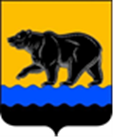 СЧЁТНАЯ ПАЛАТА ГОРОДА НЕФТЕЮГАНСКА16 мкрн., д. 23, помещение № 97, г. Нефтеюганск, Ханты-Мансийский автономный округ - Югра(Тюменская область), 628310, телефон: 20-30-54, факс: 20-30-63 е-mail: sp-ugansk@mail.ru_____________________________________________________________________________________ЗАКЛЮЧЕНИЕна проект изменений в муниципальную программу города Нефтеюганска 
«Развитие гражданского общества»	Счётная палата города Нефтеюганска на основании статьи 157 Бюджетного кодекса Российской Федерации, Положения о Счётной палате города Нефтеюганска, утверждённого решением Думы города Нефтеюганска от 22.12.2021 № 56-VII, рассмотрев проект изменений в муниципальную программу города Нефтеюганска «Развитие гражданского общества» (далее – проект изменений), сообщает следующее.1. При проведении экспертно-аналитического мероприятия учитывалось наличие экспертизы:1.1. Департамента финансов администрации города Нефтеюганска на предмет соответствия проекта изменений бюджетному законодательству Российской Федерации и возможности финансового обеспечения его реализации из бюджета города Нефтеюганска.1.2. Департамента экономического развития администрации города Нефтеюганска на предмет соответствия:- Порядку принятия решения о разработке муниципальных программ города Нефтеюганска, их формирования, утверждения и реализации, утверждённому постановлением администрации города Нефтеюганска от 18.04.2019 № 77-нп «О модельной муниципальной программе города Нефтеюганска, порядке принятия решения о разработке муниципальных программ города Нефтеюганска, их формирования, утверждения и реализации» (далее – Порядок от 18.04.2019 № 77-нп);- Стратегии социально-экономического развития муниципального образования город Нефтеюганск, утверждённой решением Думы от 31.10.2018 № 483-VI «Об утверждении Стратегии социально-экономического развития муниципального образования город Нефтеюганск на период до 2030 года»;- структурных элементов (основных мероприятий) целям муниципальной программы;- сроков её реализации задачам;- целевых показателей, характеризующих результаты реализации муниципальной программы, показателям экономической, бюджетной и социальной эффективности, а также структурных элементов (основных мероприятий) муниципальной программы;- требованиям, установленным нормативными правовыми актами в сфере управления проектной деятельностью.2. Представленный проект изменений не соответствует Порядку от 18.04.2019 № 77-нп, а именно:2.1. Порядком от 18.04.2019 № 77-нп предусмотрен принцип сбалансированности, предусматривающий согласованность и сбалансированность муниципальной программы по показателям, финансовым ресурсам, срокам реализации. Проектом изменений предусмотрены финансовые затраты по мероприятию 2.2 «Размещение социально значимой информации на наружных информационных поверхностях», при этом отсутствует связь основного мероприятия с целевыми показателями муниципальной программы (не приведены ссылки на показатели, характеризующие эффективность реализации муниципальной программы). Аналогичная ситуация по мероприятию 2.3 «Распространение социально значимой печатной продукции».Рекомендуем устранить замечание.2.2. В таблице № 3 «Перечень структурных элементов (основных мероприятий) муниципальной программы» отсутствует программное мероприятие 2.3 «Распространение социально значимой печатной продукции».Рекомендуем дополнить таблицу 3 программным мероприятием. 3. Проектом изменений планируется:	3.1. В паспорте муниципальной программы в строке «Параметры финансового обеспечения муниципальной программы» увеличить в 2023 году объём финансирования за счёт средств местного бюджета на сумму 205,667 тыс. рублей.3.2. В таблице 2 «Распределение финансовых ресурсов муниципальной программы (по годам) по подпрограмме 2 «Своевременное и достоверное информирование населения о деятельности органов местного самоуправления муниципального образования город Нефтеюганск» по ответственному исполнителю - администрации города Нефтеюганска:- мероприятию 2.2 «Размещение социально значимой информации на наружных информационных поверхностях» увеличить объём финансирования муниципальной программы в 2023 году за счёт средств местного бюджета на сумму 205,667 тыс. рублей на приобретение баннеров и выполнение работ по их монтажу для размещения социально значимой информации на наружных информационных поверхностях; - дополнить мероприятием 2.3 «Распространение социально значимой печатной продукции». 4. Финансовые показатели, содержащиеся в проекте изменений, соответствуют расчётам, предоставленным на экспертизу.По итогам проведения экспертизы необходимо рассмотреть замечания и предложения, изложенные в заключении. Информацию о решении, принятом по результатам рассмотрения рекомендаций, направить в адрес Счётной палаты до 16.08.2023 года.Председатель                                     		                                  С.А. ГичкинаИсполнитель:инспектор инспекторского отдела № 1Найдёнова Юлия Николаевнател. 8 (3463) 20-39-48Исх. СП-457-3 от 07.08.2023Главе города НефтеюганскаЭ.Х. Бугай